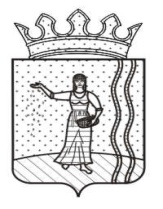 АДМИНИСТРАЦИЯ ЗАВОДО-ТЮШЕВСКОГО СЕЛЬСКОГО ПОСЕЛЕНИЯОКТЯБРЬСКОГО МУНИЦИПАЛЬНОГО РАЙОНА ПЕРМСКОГО КРАЯПОСТАНОВЛЕНИЕ19.02.2015			 						    № 16Об утверждении административного регламента по предоставлению муниципальной услуги «Выдача разрешения на вступление в брак несовершеннолетними лицами, достигшими возраста шестнадцати лет» на территории Заводо-Тюшевского сельского поселения (в ред. от 20.06.2016 № 66)       В соответствии с Гражданским кодексом Российской Федерации, Семейным кодексом Российской Федерации, Федеральными законами от 06 октября 2003г.№ 131-ФЗ «Об общих принципах организации местного самоуправления в Российской Федерации», от 02 мая 2006г. № 59-ФЗ «О порядке рассмотрения обращений граждан Российской Федерации», от 27 июля 2010г. № 210-ФЗ «Об организации предоставления государственных и муниципальных услуг» и руководствуясь постановлениями  администрации Заводо-Тюшевского сельского поселения Октябрьского муниципального района Пермского края от 07 ноября 2011г. № 71 «О порядке разработки и утверждения административных регламентов предоставления муниципальных услуг (исполнения муниципальных функций), от 19 февраля 2015г. № 15 «Об утверждении перечня муниципальных услуг, предоставляемых администрацией Заводо-Тюшевского сельского поселения Октябрьского муниципального района Пермского края»,ПОСТАНОВЛЯЮ:         1.Утвердить административный регламент по предоставлению муниципальной услуги «Выдача разрешения на вступление в брак несовершеннолетними лицами, достигшими возраста шестнадцати лет» на территории Заводо-Тюшевского сельского поселения, прилагается.2. Разместить настоящее постановление на официальном Интернет-сайте Заводо-Тюшевского сельского поселения: http://oktyabrskiy.permarea.ru/zavodo-tushevskoe/3. Постановление вступает в силу со дня его обнародования. 4 Контроль за исполнением постановления оставляю за собойГлава администрации Заводо-Тюшевского сельского поселения                                              Г.А.НасретдиновАДМИНИСТРАТИВНЫЙ РЕГЛАМЕНТпо предоставлению муниципальной услугиОбщие положения Предмет  регулирования  административного регламентаПредметом регулирования административного регламента предоставления муниципальной услуги «Выдача разрешения на вступление в брак несовершеннолетними лицами, достигшими возраста шестнадцати лет» на территории Заводо-Тюшевского сельского поселения являются отношения, возникающие между физическими лицами (далее заявители) и органом, предоставляющим муниципальную услугу, связанные с предоставлением муниципальной услуги «Выдача разрешения на вступление в брак несовершеннолетним лицам, достигшим возраста шестнадцати лет».Административный регламент по предоставлению муниципальной услуги  «Выдача разрешения на вступление в брак несовершеннолетними лицами, достигшими возраста шестнадцати лет» на территории Заводо-Тюшевского сельского поселения (далее соответственно - административный регламент, муниципальная услуга) разработан в целях повышения качества и доступности предоставления муниципальной услуги, обеспечения единого подхода к порядку принятия решения по выдаче разрешения на вступление в брак несовершеннолетними лицами, достигшими возраста шестнадцати лет, и определяет последовательность действий (административных процедур), порядок и формы контроля за исполнением административного регламента, порядок и формы обжалования решений и действий (бездействия) органа, предоставляющего муниципальную услугу, а также должностных лиц, муниципальных служащих, участвующих в предоставлении муниципальной услуги.Круг заявителей1.2.1. В качестве заявителей выступают – физически лица, а именно: несовершеннолетние лица, достигшие возраста шестнадцати лет (далее заявители).1.2.2. Заявителями услуги являются граждане Российской Федерации, а также иностранные граждане, если это предусмотрено международными договорами Российской Федерации, зарегистрированные по месту жительства на территории Заводо-Тюшевского сельского поселения Октябрьского муниципального района Пермского края.Требования к порядку информирования о предоставлении муниципальной услуги1.3.1. Информирование граждан о порядке предоставления муниципальной услуги осуществляется специалистами администрации Заводо-Тюшевского сельского поселения Октябрьского муниципального района Пермского края.1.3.2. Администрация Заводо-Тюшевского сельского поселения Октябрьского муниципального района Пермского края (далее – орган, предоставляющий муниципальную услугу) расположена по адресу: Пермский край, Октябрьский район, п. Тюш, ул. Первомайская, 7.Справочные телефоны: 8 (34266) 3 75 31, 8 (34266) 3 75 32.	Адрес официального сайта органа, предоставляющего муниципальную услугу, в сети «Интернет», содержащего информацию о порядке предоставления муниципальной услуги  - http://oktyabrskiy.permarea.ru/zavodo-tushevskoe/График работы администрации Заводо-Тюшевского сельского поселения:понедельник - пятница   с 08.00 час.  до 17.00 час,перерыв                            с 12.00 час.  до 13.00 час,суббота, воскресенье   -  выходные дни.	Адрес федеральной государственной информационной системы «Единый портал государственных и муниципальных услуг (функций)»: http://www.gosuslugi.ru/ (далее – Единый портал).Адрес региональной государственной информационной системы «Портал государственных и муниципальных услуг Пермского края»: http://gosuslugi.permkrai.ru/ (далее – Региональный портал).Адрес электронной почты для направления обращений по вопросам предоставления муниципальной услуги: tush007@mail.ru.1.3.3. Заявители вправе получить муниципальную услугу через краевое государственное автономное учреждение «Пермский краевой многофункциональный центр предоставления государственных и муниципальных услуг» (далее - МФЦ) в соответствии с соглашением о взаимодействии, заключенным между МФЦ и органом, предоставляющим муниципальную услугу (далее – соглашение о взаимодействии), с момента вступления в силу соглашения о взаимодействии.Информация о местонахождении, справочных телефонах и графиках работы филиалов МФЦ содержится на официальном сайте МФЦ: http://mfc.permkrai.ru./.1.3.4. Информация по вопросам предоставления муниципальной услуги, 
и услуг, которые являются необходимыми и обязательными для предоставления муниципальной услуги, предоставляется:на информационных стендах в здании органа, предоставляющего муниципальную услугу;на официальном сайте;на Едином портале;на Региональном портале;с использованием средств телефонной связи;при личном обращении в орган, предоставляющий муниципальную услугу.Стандарт предоставления муниципальной услугиНаименование муниципальной услугиВыдача разрешения на вступление в брак несовершеннолетними лицами, достигшими возраста шестнадцати лет на территории Заводо-Тюшевского сельского поселения.Наименование органа местного самоуправления, предоставляющего муниципальную услугу.2.2.1. Органом, уполномоченным на предоставление муниципальной услуги, является администрация Заводо-Тюшевского сельского поселения Октябрьского муниципального района Пермского края (далее – орган, предоставляющий муниципальную услугу).2.2.2. Орган, предоставляющий муниципальную услугу, не вправе требовать от заявителя:1) представления документов и информации или осуществления действий, представление или осуществление которых не предусмотрено нормативными правовыми актами, регулирующими отношения, возникающие в связи с предоставлением муниципальной услуги;2) представления документов и информации, в том числе подтверждающих внесение заявителем платы за предоставление муниципальной услуги, которые находятся в распоряжении органа предоставляющего муниципальные услуги, иных государственных органов, органов местного самоуправления либо подведомственных государственным органам или органам местного самоуправления организаций, участвующих в предоставлении предусмотренных частью 1 статьи 1 Федерального закона от 27 июля 2010г. № 210-ФЗ «Об организации предоставления государственных и муниципальных услуг» государственных и муниципальных услуг, в соответствии с нормативными правовыми актами Российской Федерации, нормативными правовыми актами Пермского края, муниципальными правовыми актами. Заявитель вправе представить указанные документы и информацию в орган, предоставляющий муниципальную услугу, по собственной инициативе;3) осуществления действий, в том числе согласований, необходимых для предоставления муниципальной услуги и связанных с обращением в иные государственные органы, органы местного самоуправления, организации, за исключением получения услуг и получения документов и информации, предоставляемых в результате предоставления услуг, которые являются необходимыми и обязательными для предоставления государственных, муниципальной услуги.2.3. Описание результата предоставления муниципальной услуги2.3.1. Результатом предоставления муниципальной услуги является:выдача или направление разрешения на вступление в брак несовершеннолетним лицам, достигшим возраста шестнадцати лет (далее – разрешение на вступление в брак); выдача или направление отказа в выдаче разрешения на вступление в брак несовершеннолетних с обоснованием отказа (далее – решение об отказе в выдаче разрешения на вступление в брак). 2.4. Срок предоставления муниципальной услугиПостановление администрации Заводо-Тюшевского сельского поселения о разрешении на вступление в брак несовершеннолетних направляется заявителю не позднее 30 дней с момента подачи заявления.В случае поступления заявления и документов, необходимых для выдачи разрешения на вступление в брак несовершеннолетних, по почте, разрешение или отказ в разрешении на вступление в брак направляется заявителю в письменном виде не позднее 30 дней со дня поступления документов.В случае представления заявителем документов, необходимых в соответствии с нормативными правовыми актами для предоставления муниципальной услуги, через МФЦ срок предоставления муниципальной услуги исчисляется со дня передачи МФЦ таких документов в орган, предоставляющий муниципальную услугу.Перечень нормативных правовых актов, регулирующих отношения, возникающие в связи с предоставлением муниципальной услуги.2.5.1.Предоставление муниципальной услуги осуществляется в соответствии с:  Конституцией Российской Федерации, принятой всенародным голосованием 12 декабря 1993 г. («Российская газета», № 7, 21.01.2009 г.); Гражданским кодексом Российской Федерации (часть первая) от 30.11.1994 № 51-ФЗ (ред. от 05.05.2014) («Российская газета», № 238-239, 08.12.1994 г.); Семейным кодексом Российской Федерации от 29.12.1995 № 223-ФЗ («Российская газета», № 17, 27.01.1996 г.);	Федеральным законом от 6 октября 2003г. № 131-ФЗ «Об общих принципах организации местного самоуправления в Российской Федерации» («Российская газета», № 302, 08.10.2003.);Федеральным законом от 27 июля 2010 г. № 210-ФЗ «Об организации предоставления государственных и муниципальных услуг» («Российская газета», № 168, 30.07.2010);Федеральным законом от 02 мая 2006г. № 59-ФЗ «О порядке рассмотрения обращений граждан Российской Федерации» («Российская газета», № 95, 05.05.2006);Федеральным законом от 24 ноября 1995г. № 181-ФЗ «О социальной защите инвалидов в Российской Федерации» (в редакции Федерального закона от 01 декабря . № 419-ФЗ);        Постановлением администрации Заводо-Тюшевского сельского поселения Октябрьского муниципального района Пермского края от 07ноября 2011г. № 71 «О порядке разработки и утверждения административных регламентов предоставления муниципальных услуг (исполнения муниципальных функций)».        2.6. Исчерпывающий перечень документов, необходимых в соответствии с нормативными правовыми актами для предоставления муниципальной услуги        2.6.1. Исчерпывающий перечень документов, необходимых для предоставления муниципальной услуги:2.6.1.1. заявление (Приложение 1);2.6.1.2. документы, удостоверяющие личности заявителей;2.6.1.3. документы, подтверждающие уважительную причину на вступление в брак лицам, достигшим возраста шестнадцати лет.2.6.2. В качестве документа, удостоверяющего личность, может быть представлен один из следующих документов:- паспорт гражданина Российской Федерации, удостоверяющий личность гражданина Российской Федерации на территории Российской Федерации;- паспорт гражданина Российской Федерации, являющийся документом, удостоверяющим личность гражданина Российской Федерации за пределами Российской Федерации (для граждан Российской Федерации, постоянно проживающих за пределами территории Российской Федерации);- иные документы, признаваемые в соответствии с федеральным законодательством документами, удостоверяющими личность гражданина Российской Федерации;- паспорт иностранного гражданина либо иной документ, установленный федеральным законодательством или признаваемый в соответствии с международным договором Российской Федерации в качестве документа, удостоверяющего личность иностранного гражданина;- документ, выданный иностранным государством и признаваемый в соответствии с международным договором Российской Федерации в качестве документа, удостоверяющего личность лица без гражданства;- разрешение на временное проживание в виде документа установленной формы, выдаваемого лицу без гражданства, не имеющему документа, удостоверяющего его личность;- вид на жительство (в отношении лица без гражданства);- иные документы, предусмотренные федеральным законодательством или признаваемые в соответствии с международным договором Российской Федерации в качестве документов, удостоверяющих личность лица без гражданства.Исчерпывающий перечень оснований для отказа в приеме документов, необходимых для предоставления муниципальной услугиОснования для отказа в приеме документов, необходимых для предоставления муниципальной услуги, отсутствуют.Исчерпывающий перечень оснований для приостановления предоставления муниципальной услугиОснований для приостановления сроков предоставления муниципальной услуги действующим законодательством не предусмотрено.Исчерпывающий перечень оснований для отказа в предоставлении муниципальной услугиОснованиями для отказа в предоставлении муниципальной услуги являются:2.9.1.1. выявление в представленных документах недостоверной, искаженной или неполной информации;2.9.1.2. непредставление заявителем всех необходимых для предоставления муниципальной услуги документов;2.9.1.3. документы, предоставленные заявителем, не соответствуют требованиям, предъявляемым к ним законодательством;2.9.1.4. отсутствие у представителя соответствующих полномочий на получение муниципальной услуги;2.9.1.5. отсутствие у заявителя регистрации по месту жительства на территории Заводо-Тюшевского сельского поселения Октябрьского муниципального района Пермского края 2.9.2. Письменное решение об отказе в предоставлении муниципальной услуги выдается (направляется) заявителю с указанием причин отказа.2.9.3. По требованию заявителя, решение об отказе в предоставлении муниципальной услуги предоставляется в электронной форме или направляется по почте в письменной форме. Перечень услуг, которые являются необходимыми и обязательными 
для предоставления муниципальной услуги, в том числе сведения о документе (документах), выдаваемом (выдаваемых) организациями, участвующими в предоставлении муниципальной услугиДля предоставления муниципальной услуги необходимые и обязательные  услуги отсутствуют.Порядок, размер и основания взимания государственной пошлины или иной платы, взимаемой за предоставление муниципальной услугиГосударственная пошлина и иная плата за предоставление муниципальной услуги не взимается.Максимальный срок ожидания в очереди при подаче запроса о предоставлении муниципальной услуги и при получении результата  предоставления муниципальной услугиМаксимальное время ожидания в очереди при подаче заявления и документов, обязанность по представлению которых возложена на заявителя, для предоставления муниципальной услуги не должно превышать 15 минут.Максимальное время ожидания в очереди при получении результата предоставления муниципальной услуги не должно превышать 15 минут.Среднее число обращений граждан в администрацию Заводо-Тюшевского сельского поселения Октябрьского муниципального района Пермского края для получения одной муниципальной услуги – не более двух раз.Срок регистрации запроса о предоставлении муниципальной услугиЗаявление и документы, обязанность по представлению которых возложена на заявителя, для предоставления муниципальной услуги, подлежит регистрации в день поступления специалистом администрации Заводо-Тюшевского сельского поселения.Требования к помещениям, в которых предоставляется муниципальная услуга, к месту ожидания и приема заявителей, размещению и оформлению визуальной, текстовой и мультимедийной информации о порядке предоставления муниципальной услуги2.14.1. Здание, в котором предоставляется муниципальная услуга, должно находиться в зоне пешеходной доступности от остановок общественного транспорта. Вход в здание должен быть оборудован удобной лестницей с поручнями, а также пандусами для беспрепятственного передвижения инвалидных колясок, детских колясок.2.14.2. Прием заявителей осуществляется в специально выделенных 
для этих целей помещениях. Места ожидания и приема заявителей (их представителей) должны соответствовать комфортным условиям для заявителей (их представителей), в том числе для лиц с ограниченными возможностями здоровья, и оптимальным условиям работы специалистов.Места для приема заявителей (их представителей) должны быть оборудованы информационными табличками (вывесками) с указанием:    номера кабинета (окна);    фамилии, имени, отчества и должности специалиста, осуществляющего предоставление муниципальной услуги или информирование о предоставлении муниципальной услуги.Прием заявителей осуществляется в служебном кабинете специалиста, ведущего прием.Места ожидания должны быть оборудованы стульями, кресельными секциями, скамьями (банкетками). Количество мест ожидания определяется исходя из фактической нагрузки и возможностей для их размещения в здании, но не может составлять менее 5 мест.Места для заполнения документов должны быть оборудованы стульями, столами (стойками) и обеспечены образцами заполнения документов, бланками документов и канцелярскими принадлежностями.  2.14.3. Информационные стенды должны содержать полную и актуальную информацию о порядке предоставления муниципальной услуги. Тексты информационных материалов, которые размещаются на информационных стендах в соответствии с пунктом 1.3.4. административного регламента, печатаются удобным для чтения шрифтом, без исправлений, с выделением наиболее важной информации полужирным начертанием или подчеркиванием.2.14.4. В целях обеспечения конфиденциальности сведений о заявителе, специалистом одновременно ведется прием только одного заявителя.	Прием всего комплекта документов, необходимых для предоставления муниципальной услуги, и выдача документов (информации) по окончании предоставления муниципальной услуги осуществляются в одном кабинете.         2.14.5. Требования к обеспечению доступности для инвалидов:1) условия для беспрепятственного доступа к объектам социальной, инженерной и транспортной инфраструктур (жилым, общественным и производственным зданиям, строениям и сооружениям, включая те, в которых расположены физкультурно-спортивные организации, организации культуры и другие организации), к местам отдыха и к предоставляемым в них услугам;2) условия для беспрепятственного пользования железнодорожным, воздушным, водным транспортом, автомобильным транспортом и городским наземным электрическим транспортом в городском, пригородном, междугородном сообщении, средствами связи и информации (включая средства, обеспечивающие дублирование звуковыми сигналами световых сигналов светофоров и устройств, регулирующих движение пешеходов через транспортные коммуникации);3) возможность самостоятельного передвижения по территории, на которой расположены объекты социальной, инженерной и транспортной инфраструктур, входа в такие объекты и выхода из них, посадки в транспортное средство и высадки из него, в том числе с использованием кресла-коляски;4) сопровождение инвалидов, имеющих стойкие расстройства функции зрения и самостоятельного передвижения, и оказание им помощи на объектах социальной, инженерной и транспортной инфраструктур;5) надлежащее размещение оборудования и носителей информации, необходимых для обеспечения беспрепятственного доступа инвалидов к объектам социальной, инженерной и транспортной инфраструктур и к услугам с учетом ограничений их жизнедеятельности;6) дублирование необходимой для инвалидов звуковой и зрительной информации, а также надписей, знаков и иной текстовой и графической информации знаками, выполненными рельефно-точечным шрифтом Брайля, допуск сурдопереводчика и тифлосурдопереводчика;7) допуск на объекты социальной, инженерной и транспортной инфраструктур собаки-проводника при наличии документа, подтверждающего ее специальное обучение и выдаваемого по форме и в порядке, которые определяются федеральным органом исполнительной власти, осуществляющим функции по выработке и реализации государственной политики и нормативно-правовому регулированию в сфере социальной защиты населения; 8) оказание работниками организаций, предоставляющих услуги населению, помощи инвалидам в преодолении барьеров, мешающих получению ими услуг наравне с другими лицами. Показатели доступности и качества муниципальной услуги2.15.1. Показатели доступности и качества предоставления муниципальной услуги:   2.15.1.1. соблюдение сроков предоставления муниципальной услуги;   2.15.1.2. отсутствие обоснованных жалоб со стороны заявителей;   2.15.1.3. возможность получения информации о ходе предоставления муниципальной услуги, в том числе с использованием информационно-телекоммуникационных технологий;   2.15.1.4. уровень удовлетворенности граждан качеством предоставления муниципальных услуг к 2018 году не менее 90 процентов.Иные требования, в том числе учитывающие особенности предоставления муниципальных услуг в многофункциональных центрах и особенности предоставления муниципальных услуг в электронной форме.2.16.1. Информация о муниципальной услуге:2.16.1.1. внесена в реестр муниципальных услуг (функций), предоставляемых органами местного самоуправления муниципальных образований Пермского края;2.16.1.2. размещена на Региональном портале;2.16.1.3. размещена на Едином портале.2.16.2. Заявитель (его представитель) вправе направить документы, указанные в разделе 2.6. административного регламента, в электронной форме (в случае перевода муниципальной услуги в электронный вид) следующими способами:2.16.2.1. по электронной почте органа, предоставляющего муниципальную услугу;2.16.2.2. через Единый портал.2.16.3. Заявление и документы, необходимые для предоставления муниципальной услуги, представляемые в форме электронных документов, подписываются электронной подписью, вид которой предусмотрен законодательством Российской Федерации. 2.16.4. Заявитель вправе подать документы, указанные в разделе 2.6. административного регламента, в МФЦ в соответствии с соглашением о взаимодействии, заключенным между МФЦ и органом, предоставляющим муниципальную услугу, с момента вступления в силу соглашения о взаимодействии.   III. Состав, последовательность и сроки выполнения административных процедур, требования к порядку их выполнения, в том числе особенности выполнения административных процедур в электронной форме, а также особенности выполнения административных процедур в многофункциональных центрах  3.1. Организация предоставления муниципальной услуги включает в себя следующие административные процедуры:3.1.1. консультирование несовершеннолетних граждан по вопросам предоставления муниципальной услуги; 3.1.2. прием документов, необходимых для предоставления муниципальной услуги; 3.1.3. принятие решения о предоставлении заявителю разрешения на вступление в брак или отказе в его предоставлении.3.2. Блок-схема предоставления муниципальной услуги приведена в приложении № 2 к административному регламенту.3.3. Консультирование несовершеннолетних граждан по вопросам предоставления муниципальной услуги.3.3.1. Специалист в рамках процедур по консультированию предоставляет гражданину информацию по вопросам предоставления муниципальной услуги.По желанию заявителя специалист выдает ему перечень документов, которые необходимо предоставить для получения разрешения.3.4. При приеме документов, необходимых для предоставления муниципальной услуги:3.4.1. проверяются документы, идентифицирующие личность заявителя;3.4.2. проверяется правомочность законных представителей заявителя;3.4.3. проверяются представленные заявителем документы;3.4.4. определяется право заявителя на получение муниципальной услуги;3.4.5. при наличии оснований для отказа, отказывается в предоставлении муниципальной услуги;3.4.6. при соответствии представленных документов принимается заявление;3.4.7. снимаются копии с представленных документов (подлинники возвращаются заявителю), заверяет копии документов.3.4.8. регистрируется заявление в журнале регистрации  заявлений.3.5. Основанием для начала осуществления административной процедуры является подача Заявителем (его представителем) заявления и документов, необходимых для предоставления муниципальной услуги, в орган, предоставляющий муниципальную услугу. Заявление и документы, необходимые для предоставления Муниципальной услуги, могут быть представлены Заявителем (его представителем):при личном обращении в орган, предоставляющий муниципальную услугу;в электронной форме через Единый портал;по электронной почте органа, предоставляющего муниципальную услугу.3.6. Ответственным за выполнение административной процедуры является специалист администрации Заводо-Тюшевского сельского поселения Октябрьского муниципального района Пермского края.3.5. Принятие решения о предоставлении заявителю разрешения на вступление в брак или отказе в его предоставлении и доведение принятого решения до граждан:3.5.1. На основании заявления и приложенных к нему документов, межведомственная комиссия по рассмотрению заявлений о выдаче разрешений на вступление в брак лицам, достигшим возраста шестнадцати лет, в течение 20 календарных дней со дня их подачи, принимает решение о выдаче разрешения на вступление в брак лицу, достигшему возраста шестнадцати лет (об отказе в выдаче разрешения). Решение комиссии носит рекомендательный характер.Лицо, ответственное за предоставление муниципальной услуги, готовит и согласовывает проект постановления о разрешении на вступлении в брак несовершеннолетних или об отказе в разрешении на вступление в брак.3.5.2. Решение о разрешении на вступление в брак несовершеннолетних доводится до заявителя в письменной форме (уведомление и копия решения) в течение 10 рабочих дней с момента принятия решения.3.5.3. Основанием для отказа в предоставлении разрешения на вступление в брак несовершеннолетних являются следующие обстоятельства:- отсутствие уважительных причин для регистрации брака;- регистрация по месту жительства заявителя за пределами органа местного самоуправления;- не достижение заявителем возраста 16 лет.3.5.4. Лицо, ответственное за предоставление муниципальной услуги, готовит проект решения об отказе в выдаче разрешения, подписывает его у главы администрации Заводо-Тюшевского сельского поселения Октябрьского муниципального района Пермского края.3.5.5. Решение об отказе в предоставлении услуги доводится до заявителя в письменной форме (уведомление и копия решения) в течение 10 рабочих дней с момента принятия решения3.6. В случае, если оба лица, желающие заключить брак, являются несовершеннолетними, разрешение на вступление в брак должно быть получено каждым из них.3.7. В разрешении на вступление в брак необходимо указать сведения о лице, с которым несовершеннолетнему лицу разрешено вступить в брак (Приложение № 3).3.8. В случае перевода муниципальной услуги в электронный вид и подачи запроса в электронной форме через Единый портал, заявление с прикрепленными к нему сканированными копиями документов поступают ответственному за исполнение административной процедуры.После поступления заявления ответственному за исполнение административной процедуры в личном кабинете на Едином портале отображается статус заявки «Принято от заявителя».3.8.1. Ответственный за исполнение административной процедуры проверяет заявление и представленные документы на соответствие требованиям раздела 2.7. административного регламента.Если представленные документы не соответствуют установленным требованиям, ответственный за исполнение административной процедуры готовит уведомление об отказе в приеме документов. В личном кабинете на Едином портале в данном случае отображается статус «Отказ», в поле «Комментарий» отображается текст «В приеме документов отказано», а также указывается причина отказа в приеме документов.В случае соответствия документов установленным требованиям, ответственный за исполнение административной процедуры регистрирует заявление с пакетом документов.В личном кабинете на Едином портале отображается статус «Промежуточные результаты от ведомства», в поле «Комментарий» отображается текст следующего содержания: «Ваше заявление принято в работу. Вам необходимо подойти «дата» к «время» в ведомство с оригиналами документов.3.9. Предоставление муниципальных услуг в многофункциональных центрах осуществляется по принципу «одного окна», в соответствии с которым предоставление муниципальной услуги осуществляется после однократного обращения заявителя с соответствующим запросом, а взаимодействие с органами, предоставляющими муниципальные услуги, осуществляется многофункциональным центром без участия заявителя в соответствии с нормативными правовыми актами и соглашением о взаимодействии, заключенным между МФЦ и органом, предоставляющим муниципальную услугу, с момента вступления в силу соглашения о взаимодействии. IV. Формы контроля за исполнением административного регламентаПорядок осуществления текущего контроля за соблюдением и исполнением должностными лицами, муниципальными служащими органа, предоставляющего муниципальную услугу, положений регламента и иных нормативных правовых актов, устанавливающих требования к предоставлению муниципальной услуги, а также принятием ими решений4.1.1. Общий контроль предоставления муниципальной услуги возложен на главу администрации Заводо-Тюшевского сельского поселения Октябрьского муниципального района Пермского края.4.1.2. Текущий контроль соблюдения последовательности и сроков исполнения административных действий и выполнения административных процедур, определенных административным регламентом, осуществляется главой администрации Заводо-Тюшевского сельского поселения Октябрьского муниципального района Пермского края.Порядок и периодичность осуществления плановых и внеплановых проверок полноты и качества предоставления муниципальной услуги, в том числе порядок и формы контроля за полнотой и качеством предоставления муниципальной услуги4.2.1. Контроль за полнотой и качеством предоставления муниципальной услуги включает в себя проведение плановых и внеплановых проверок, выявление и устранение нарушений прав граждан, рассмотрение, принятие решений и подготовку ответов на обращения заявителей, содержащих жалобы на решения, действия (бездействие) должностных лиц.4.2.2. Периодичность и сроки проведения проверок устанавливаются главой администрации Заводо-Тюшевского сельского поселения органа, предоставляющего муниципальную услугу, в соответствии с должностными обязанностями. 4.2.3. Основаниями для проведения внеплановых проверок полноты и качества предоставления муниципальной услуги являются:4.2.3.1. поступление информации о нарушении положений административного регламента;4.2.3.2. поручение руководителя органа, предоставляющего муниципальную услугу.Требования к порядку и формам контроля за предоставлением муниципальной услуги, в том числе со стороны граждан, их объединений и организаций4.3.1. Должностные лица, муниципальные служащие органа, предоставляющего муниципальную услугу, несут персональную ответственность за правильность и обоснованность принятых решений. Также они несут персональную ответственность за соблюдение сроков и установленного порядка предоставления муниципальной услуги.4.3.2. Персональная ответственность должностных лиц, муниципальных служащих органа, предоставляющего муниципальную услугу закрепляется в должностных инструкциях в соответствии с требованиями законодательства Российской Федерации. 4.3.3. Контроль за предоставлением муниципальной услуги, в том числе со стороны граждан, их объединений и организаций осуществляется путем получения информации о наличии в действиях (бездействии) должностных лиц, муниципальных служащих, а также в принимаемых ими решениях нарушений положений нормативных правовых актов, устанавливающих требования к предоставлению муниципальной услуги и административного регламента.4.3.4. Для осуществления контроля за предоставлением муниципальной услуги граждане, их объединения и организации имеют право направлять в орган, предоставляющий муниципальную услугу, индивидуальные и коллективные обращения с предложениями, рекомендациями по совершенствованию качества и порядка предоставления муниципальной услуги, а также заявления и жалобы с сообщением о нарушении должностными лицами, муниципальными служащими, предоставляющими муниципальную услугу, требований административного регламента, законов и иных нормативных правовых актов.V. Досудебный (внесудебный) порядок обжалования решений и действий (бездействия) органа, предоставляющего муниципальную услугу, а также его должностных лиц (муниципальных служащих)5.1. Информация для заявителя о его праве подать жалобу на решение и (или) действие (бездействие) органа, предоставляющего муниципальную услугу, должностных лиц органа, предоставляющего муниципальную услугу, либо муниципальных служащих5.1.1. Заявитель имеет право на обжалование действий (бездействия) 
и решений органа, предоставляющего муниципальную услугу, должностных лиц органа, предоставляющего муниципальную услугу, либо муниципальных служащих в досудебном (внесудебном) порядке.5.2. Предмет жалобы5.2.1.	Заявитель имеет право обратиться с жалобой, в том числе в следующих случаях:5.2.1.1. нарушение срока регистрации запроса заявителя о предоставлении муниципальной услуги;5.2.1.2. нарушение срока предоставления муниципальной услуги;5.2.1.3.требование представления заявителем документов, не предусмотренных нормативными правовыми актами Российской Федерации, Пермского края, муниципальными правовыми актами для предоставления муниципальной услуги;5.2.1.4.отказ в приеме документов, предоставление которых предусмотрено нормативными правовыми актами Российской Федерации, Пермского края, муниципальными правовыми актами для предоставления муниципальной услуги, у заявителя;5.2.1.5. отказ в предоставлении муниципальной услуги, если основания отказа не предусмотрены федеральными законами и принятыми в соответствии с ними иными нормативными правовыми актами Российской Федерации, Пермского края, муниципальными правовыми актами;5.2.1.6. затребование с заявителя при предоставлении муниципальной услуги платы, не предусмотренной нормативными правовыми актами Российской Федерации, Пермского края, муниципальными правовыми актами;5.2.1.7. отказ органа, предоставляющего муниципальную услугу, его должностного лица, муниципального служащего в исправлении допущенных опечаток и ошибок в выданных в результате предоставления муниципальной услуги документах либо нарушение установленного срока таких исправлений.5.2.2. Жалоба должна содержать:5.2.2.1. наименование органа, предоставляющего муниципальную услугу, должностного лица, муниципального служащего, решения и действия (бездействие) которых обжалуются;5.2.2.2. фамилию, имя, отчество (при наличии), сведения о месте жительства заявителя - физического лица либо наименование, сведения о месте нахождения заявителя - юридического лица, а также номер (номера) контактного телефона, адрес (адреса) электронной почты (при наличии) и почтовый адрес, по которым должен быть направлен ответ заявителю;5.2.2.3. сведения об обжалуемых решениях и действиях (бездействии) органа, предоставляющего муниципальную услугу, его должностного лица либо муниципального служащего;5.2.2.4. доводы, на основании которых заявитель не согласен с решением и действием (бездействием) органа, предоставляющего муниципальную услугу, его должностного лица, муниципального служащего. Заявителем могут быть представлены документы (при наличии), подтверждающие доводы заявителя, либо их копии.5.2.3. В случае если жалоба подается через представителя заявителя, также представляется документ, подтверждающий полномочия на осуществление действий от имени заявителя. В качестве документа, подтверждающего полномочия на осуществление действий от имени заявителя, может быть представлена:5.2.3.1. оформленная в соответствии с законодательством Российской Федерации доверенность (для физических лиц);5.2.3.2. оформленная в соответствии с законодательством Российской Федерации доверенность, заверенная печатью заявителя и подписанная руководителем заявителя или уполномоченным этим руководителем лицом (для юридических лиц);5.2.3.3. копия решения о назначении или об избрании либо приказа о назначении физического лица на должность, в соответствии с которым такое физическое лицо обладает правом действовать от имени заявителя без доверенности.5.3. Орган, предоставляющий муниципальную услугу, и уполномоченные на рассмотрение жалобы должностные лица, которым может быть направлена жалоба5.3.1. Жалоба на решение и действие (бездействие) органа, предоставляющего муниципальную услугу, должностного лица, муниципального служащего, органа, предоставляющего муниципальную услугу, подается в письменной форме, в том числе при личном приеме заявителя, или в электронной форме в орган, предоставляющий муниципальную услугу,5.3.2. Жалоба на решение, принятое руководителем органа, предоставляющего муниципальную услугу, подается главе Заводо-Тюшевского сельского поселения Октябрьского муниципального района Пермского края.5.4. Порядок подачи и рассмотрения жалобы5.4.1. Жалоба подается в письменной форме на бумажном носителе:5.4.1.1. непосредственно в орган, предоставляющий муниципальную услугу;5.4.1.2. почтовым отправлением по адресу (месту нахождения) органа, предоставляющего муниципальную услугу;5.4.1.3. в ходе личного приема руководителя органа, предоставляющего муниципальную услугу;5.4.2. Время приема жалоб органа, предоставляющего муниципальную услугу, совпадает со временем предоставления муниципальной услуги.5.4.3. Жалоба может быть подана заявителем в электронной форме (в случае перевода муниципальной услуги в электронный вид) посредством:5.4.3.1. официального сайта;5.4.3.2. Единого портала;5.4.3.3. Регионального портала.5.4.4. При подаче жалобы в электронном виде документы, указанные в пункте 5.2.3. административного регламента, могут быть представлены в форме электронных документов, подписанных электронной подписью, вид которой предусмотрен законодательством Российской Федерации, при этом представление документа, удостоверяющего личность заявителя, не требуется.5.4.5. Жалоба может быть подана заявителем через МФЦ. при наличии вступившего в силу соглашения, заключенного между администрацией Заводо-Тюшевского сельского поселения Октябрьского муниципального района Пермского края и МФЦ, о взаимодействии. При поступлении жалобы МФЦ обеспечивает ее передачу в орган, предоставляющий муниципальную услугу, в порядке и сроки, которые установлены соглашением о взаимодействии, но не позднее следующего рабочего дня со дня поступления жалобы.5.4.6. В органе, предоставляющем муниципальную услугу, определяются уполномоченные на рассмотрение жалоб должностные лица, которые обеспечивают:5.4.6.1. прием и рассмотрение жалоб в соответствии с требованиями статьи 11.2. Федерального закона от 27 июля 2010г. № 210-ФЗ «Об организации предоставления государственных и муниципальных услуг»;5.4.6.2. направление жалоб в уполномоченный на рассмотрение жалобы орган.5.5. Сроки рассмотрения жалобы5.5.1. Жалоба, поступившая в орган, предоставляющий муниципальную услугу, подлежит регистрации не позднее следующего рабочего дня со дня ее поступления.5.5.2. Жалоба, поступившая в орган, предоставляющий муниципальную услугу, подлежит рассмотрению должностным лицом, муниципальным служащим наделенным полномочиями по рассмотрению жалоб, в течение 15 рабочих дней со дня ее регистрации.5.5.3. В случае обжалования отказа органа, предоставляющего муниципальную услугу, либо должностных лиц, муниципальных служащих в приеме документов у заявителя либо в исправлении допущенных опечаток и ошибок или в случае обжалования заявителем нарушения установленного срока таких исправлений, жалоба рассматривается в течение 5 рабочих дней со дня ее регистрации.5.6. Результат рассмотрения жалобы5.6.1. По результатам рассмотрения жалобы орган, предоставляющий муниципальную услугу, принимает решение об удовлетворении жалобы либо об отказе в ее удовлетворении в форме акта органа, предоставляющего муниципальную услугу.5.6.2. При удовлетворении жалобы орган, предоставляющий муниципальную услугу, принимает исчерпывающие меры по устранению выявленных нарушений, в том числе по выдаче заявителю результата муниципальной услуги, не позднее 5 рабочих дней со дня принятия решения, если иное не установлено законодательством Российской Федерации, Пермского края.5.6.3. В случае установления в ходе или по результатам рассмотрения жалобы признаков состава административного правонарушения или признаков состава преступления должностное лицо, уполномоченное на рассмотрение жалоб, незамедлительно направляет соответствующие материалы в органы прокуратуры.5.6.4. Орган, предоставляющий муниципальную услугу, отказывает в удовлетворении жалобы в следующих случаях:5.6.4.1. наличие вступившего в законную силу решения суда, арбитражного суда по жалобе о том же предмете и по тем же основаниям;5.6.4.2. подача жалобы лицом, полномочия которого не подтверждены в порядке, установленном законодательством Российской Федерации;5.6.4.3. наличие решения по жалобе, принятого ранее в соответствии с требованиями настоящего Положения в отношении того же заявителя и по тому же предмету жалобы.5.6.5. Орган, предоставляющий муниципальную услугу, оставляет жалобу без ответа в случае наличия в жалобе нецензурных либо оскорбительных выражений, угроз жизни, здоровью и имуществу должностного лица, а также членов его семьи.5.6.6. В случае отсутствия возможности прочитать какую-либо часть текста жалобы, фамилию, имя, отчество (при наличии) и (или) почтовый адрес заявителя, указанные в жалобе, ответ на жалобу не дается и она не подлежит направлению на рассмотрение в государственный орган, орган местного самоуправления или должностному лицу в соответствии с их компетенцией, о чем в течение семи дней со дня регистрации жалобы сообщается заявителю, если его фамилия и почтовый адрес поддаются прочтению.5.7. Порядок информирования заявителя о результатах рассмотрения жалобы5.7.1. Ответ по результатам рассмотрения жалобы подписывается уполномоченным должностным лицом органа, предоставляющего муниципальную услугу, и направляется заявителю не позднее дня, следующего за днем принятия решения, в письменной форме.5.7.2. По желанию заявителя ответ по результатам рассмотрения жалобы представляется не позднее дня, следующего за днем принятия решения, в форме электронного документа, подписанного электронной подписью уполномоченного на рассмотрение жалобы должностного лица и (или) уполномоченного на рассмотрение жалобы органа, вид которой установлен законодательством Российской Федерации.5.7.3. В ответе по результатам рассмотрения жалобы указываются:5.7.3.1. наименование органа, рассмотревшего жалобу, должность, фамилия, имя, отчество (при наличии) его должностного лица, принявшего решение по жалобе;5.7.3.2. номер, дата, место принятия решения, включая сведения о должностном лице, решение или действие (бездействие) которого обжалуется;5.7.3.3. фамилия, имя, отчество (при наличии) или наименование заявителя;5.7.3.4. основания для принятия решения по жалобе;5.7.3.5. принятое по жалобе решение;5.7.3.6. в случае если жалоба признана обоснованной - сроки устранения выявленных нарушений, в том числе срок предоставления результата муниципальной услуги;5.7.3.7. сведения о порядке обжалования принятого по жалобе решения.5.8. Порядок обжалования решения по жалобе5.8.1.Заявитель вправе обжаловать решения и (или) действия (бездействие) органа, предоставляющего муниципальную услугу, должностных лиц, муниципальных служащих в судебном порядке в соответствии с законодательством Российской Федерации.5.9. Право заявителя на получение информации и документов, необходимых для обоснования и рассмотрения жалобы5.9.1. В случае если для написания заявления (жалобы) заявителю необходимы информация и (или) документы, имеющие отношение к предоставлению муниципальной услуги и находящиеся в органе, предоставляющем муниципальную услугу, соответствующие информация и документы представляются ему для ознакомления органом, предоставляющим муниципальную услугу, если это не затрагивает права, свободы и законные интересы других лиц, а также в указанных информации и документах не содержатся сведения, составляющие государственную или иную охраняемую федеральным законом тайну.5.10. Способы информирования заявителей о порядке подачи и рассмотрения жалобы5.10.1. Орган, предоставляющий муниципальную услугу, обеспечивает информирование заявителей о порядке обжалования решений и действий (бездействия) органа, предоставляющего муниципальную услугу, должностных лиц, муниципальных служащих посредством размещения информации на стендах в местах предоставления муниципальных услуг, на официальном сайте, на Едином портале, Региональном портале.Приложение № 1к административному регламенту «Выдача разрешения на вступление в брак несовершеннолетними лицами, достигшими возраста шестнадцати лет»,утвержденному постановлением администрации Заводо-Тюшевского сельского поселенияОктябрьского муниципального районаПермского краяот 19.02.2015 № 16 В администрацию Заводо-Тюшевского    сельского поселения Октябрьского  муниципального района Пермского края                                          				от ___________________________________    							 (фамилия, имя, отчество полностью)     							проживающего по адресу: ___________________________________________________зарегистрированного по адресу:_______________________________________________                    				  		тел. _________________________________паспорт _______________________________                                       	   			(серия, номер, кем и когда выдан)ЗАЯВЛЕНИЕЯ, ______________________________________________________________________________(Ф.И.О. полностью, день, месяц, год рождения)прошу выдать разрешение на вступление в брак __________________________________________________________________________________________________________________(Ф.И.О. полностью, день, месяц, год рождения)    По следующим причинам:________________________________________________________________________________К заявлению прилагаю:1)_____________________________________________________________________________2)_____________________________________________________________________________3)______________________________________________________________________________«_____» _________ 20___ г. Подпись заявителя _____________/________________В соответствии с Федеральным законом от 27.07.2006 № 152-ФЗ «О персональных данных» даю согласие на обработку (сбор, систематизацию, накопление, хранение, уточнение, использование, распространение (в том числе передачу), обезличивание, блокирование, уничтожение) сведений, указанных в настоящем заявлении и прилагаемых документах, с целью выдачи разрешения на заключение брака с ____________________________________________ _______________________________________________________________________________. Согласие действует в течение 1 года со дня подписания настоящего заявления. Мне разъяснено, что данное согласие может быть отозвано мною в письменной форме. "___"_________ 20___года ___________________      __________________________________подпись                             расшифровка подписи"___" __________ 20___ года __________________     __________________________________  подпись                           расшифровка подписиС действиями несовершеннолетнего(ей) ____________________________________согласны:____________________, паспорт ______________, выдан ________________________подпись ________________________;______________________, паспорт ______________, выдан ______________________ подпись _________________________С действиями несовершеннолетнего(ей) ____________________________________согласны:____________________, паспорт ______________, выдан ________________________подпись ________________________;______________________, паспорт ______________, выдан ______________________ подпись _________________________Приложение № 2к административному регламенту «Выдача разрешения на вступление в брак несовершеннолетними лицами, достигшими возраста шестнадцати лет»,утвержденному постановлением администрации Заводо-Тюшевского сельского поселенияОктябрьского муниципального районаПермского краяот 19.02.2015 № 16БЛОК-СХЕМАпоследовательности действий при предоставлении муниципальной услуги «Выдача разрешения на вступление в брак несовершеннолетними лицами, достигших возраста шестнадцати лет»Приложение № 3	к административному регламенту «Выдача разрешения на вступление в брак несовершеннолетними лицами, достигшими возраста шестнадцати лет»,утвержденному постановлением администрации Заводо-Тюшевского сельского поселенияОктябрьского муниципального районаПермского краяот 19.02.2015 № 16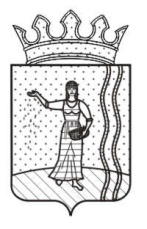 АДМИНИСТРАЦИЯ ЗАВОДО-ТЮШЕВСКОГО СЕЛЬСКОГО ПОСЕЛЕНИЯОКТЯБРЬСКОГО МУНИЦИПАЛЬНОГО РАЙОНА ПЕРМСКОГО КРАЯПОСТАНОВЛЕНИЕ00.00.00                                                                                         № 00О разрешении на вступление в брак	Руководствуясь статьей 13 Семейного кодекса Российской Федерации, на основании заявления Ф.И.О., год рождения, адрес проживания и документа, подтверждающего уважительную причину на вступление в брак лицом, достигшим возраста шестнадцати лет,ПОСТАНОВЛЯЮ:1. Разрешить несовершеннолетней Ф.И.О., дата рождения, вступить в брак с Ф.И.О., дата рождения, снизив брачный возраст на (указать количество дней (месяцев)).2. Постановление вступает в силу после его  подписания.3. Контроль за исполнением постановления оставляю за собой.Глава администрации Заводо-Тюшевского сельского поселения                                   Г.А.НасретдиновПриложение № 4к административному регламенту «Выдача разрешения на вступление в брак несовершеннолетними лицами, достигшими возраста шестнадцати лет»,утвержденному постановлением администрации Заводо-Тюшевского сельского поселенияОктябрьского муниципального районаПермского краяот 19.02.2015 № 16Распискав приеме документов, представленных заявителемДокументы от ____________________________________принял "___" _________ 201___ г.    _____________________________________________________________________________       (должность)                                               (подпись)            (Ф.И.О. специалиста)    Расписку получил(а) "____" ______________________ 201__ г.    _____________________________________________________________________________       (подпись)                                                          (Ф.И.О. заявителя)               УТВЕРЖДЕН:	     постановлением администрации             Заводо-Тюшевского сельского поселения	Октябрьского муниципального района	Пермского края	 от 19.02.2015 № 16«Выдача разрешения на вступление в брак несовершеннолетними лицами, достигшими возраста шестнадцати лет» на территории Заводо-Тюшевского сельского поселенияN п/пНаименование документаВид документа (оригинал, нотариальная копия, судебная копия, ксерокопия)Количество листов123456